Б  Ъ  Л  Г  А  Р  С  К  И      Л  Е  К  А  Р  С  К  И     С  Ъ  Ю  ЗРАЙОННА КОЛЕГИЯ – ГР. ПАЗАРДЖИКизх. № 503 / 08.05.2020 г. До УС на БЛС КОПИЕ  До: РАЙОННИТЕ КОЛЕГИИ НА БЛСДо: Медиите Уважаеми колеги,            На свое заседание проведено на 05.05.2020 г., УС на РК на БЛС – Пазарджик приветства откриването на „Сметка за подпомагане на семействата и близките на починалите от COVID – 19 медици“, като правим вноска по сметката в размер на 3000 лв. Изпращаме сметката за дарение на всеки колега по-отделно, за да могат лекарите членове на нашата Районна колегия да се включат и с индивидуални дарения .           Изказваме огромна благодарност от името на всички наши колеги от даренията, които достигнаха до нашата Районна колегия от Националната кампания на БЛС „За героите в бяло “. До този момент даренията, които сме получили бяха разпределени между 75 ОПЛ, ЦСМП и 9 лечебни заведения за болнична помощ.Искрено благодарим за помощта оказана на лекарите и специалистите по здравни грижи в този труден момент!УС на РК на БЛС - Пазарджикул.”Ц. Шишман” №7Ател./факс: 034/45-61-42,моб.тел.: 089 999 97 49e-mail: bls_pz@abv.bgБанка ДСККлон  гр. Пазарджик  IBAN BG78STSA93000006045763BIC   STSABGSF 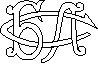 